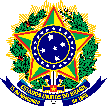 MINISTÉRIO DA EDUCAÇÃOSECRETARIA DE EDUCAÇÃO PROFISSIONAL E TECNOLÓGICAINSTITUTO FEDERAL DE EDUCAÇÃO, CIÊNCIA E TECNOLOGIA DA PARAÍBAPRÓ-REITORIA DE EXTENSÃO E CULTURADIRETORIA DE CULTURAFESTIVAL DE INTÉRPRETES E CANÇÕES DO IFPB – FESTIN 2024Homenagem aos 100 anos de Zabé da LocaANEXO II – TERMO DE RESPONSABILIDADEEu, <nome completo do pai, mãe ou responsável legal>, inscrito no CPF sob o nº <xxxxxxxxxxxxxxxxxxxx>, AUTORIZO <nome completo do menor de idade>, inscrito no CPF sob o nº <xxxxxxxxxxxxxxxxxxxx>, a PARTICIPAR do FESTIVAL DE INTÉRPRETES E CANÇÕES DO IFPB – FESTIN 2024, submetendo o vídeo musical sob o título <título do vídeo musical inscrito>, para avaliação e possível premiação.<cidade>, <dia> de <mês> de <ano>.
____________________<assinatura>______________________<nome do pai, mãe ou responsável>